Об отмене решения Совета сельского поселения Нигматуллинский сельсовет муниципального района Альшеевский район Республики Башкортостан  от 10 июля 2009 года № 55  «Об антитеррористической комиссии по профилактике терроризма и экстремизма, а также в минимизации и (или) ликвидации последствий проявлений терроризма и экстремизма на территории сельского поселения Нигматуллинский сельсовет муниципального района Альшеевский район Республики Башкортостан»   В соответствии с Федеральным  законом от 18.04.2018 г. №82-ФЗ « О внесении изменений в статьи 5 и 5.1 Федерального закона «О противодействии терроризму»  Совет сельского поселения Нигматуллинский сельсовет муниципального района Альшеевский район Республики Башкортостан  решил :1.Отменить решение Совета сельского поселения Нигматуллинский сельсовет муниципального района Альшеевский район Республики Башкортостан  от 10 июля 2009 года № 55 «Об антитеррористической комиссии по профилактике терроризма и экстремизма, а также в минимизации и (или) ликвидации последствий проявлений терроризма и экстремизма на территории сельского поселения Нигматуллинский сельсовет муниципального района Альшеевский район Республики Башкортостан»2. Настоящее решение вступает в силу со дня обнародования в установленном порядке.3. Решение обнародовать на информационном стенде  администрации сельского поселения Нигматуллинский сельсовет  муниципального района Альшеевский район Республики Башкортостан и  разместить на официальном сайте администрации  сельского поселения Нигматуллинский сельсовет  муниципального района Альшеевский район Республики Башкортостан.Глава сельского поселения				А.Г.Халиуллин БАШKОРТОСТАН  РЕСПУБЛИКАҺЫӘЛШӘЙ РАЙОНЫМУНИЦИПАЛЬ РАЙОНЫНЫҢНИҒМӘТУЛЛА АУЫЛ СОВЕТЫАУЫЛ БИЛӘМӘҺЕСОВЕТЫ(БАШҠОРТОСТАН  РЕСПУБЛИКАҺЫ  ӘЛШӘЙ  РАЙОНЫ  НИҒМӘТУЛЛА АУЫЛ  СОВЕТЫ)452117,Үҙәк урам, 35, Ниғмәтулла ауылы, Әлшәй районы,Башkортостан  Республикаһытелефон/факс (34754) 3-79-31e-mail: Nigmatyl_sovet@ufamts.ru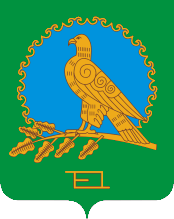 СОВЕТСЕЛЬСКОГО ПОСЕЛЕНИЯНИГМАТУЛЛИНСКИЙ СЕЛЬСОВЕТМУНИЦИПАЛЬНОГО РАЙОНААЛЬШЕЕВСКИЙ РАЙОНРЕСПУБЛИКИ БАШКОРТОСТАН(НИГМАТУЛЛИНСКИЙ  СЕЛЬСОВЕТ АЛЬШЕЕВСКОГО  РАЙОНА  РЕСПУБЛИКИ  БАШКОРТОСТАН)452117,ул. Центральная, 35,   село Нигматуллино, Альшеевский район,Республика Башкортостан,  .телефон/факс (34754) 3-79-31.e-mail: Nigmatyl_sovet@ufamts.ru            ОГРН  1090259000248              ИНН  0202008161           КПП 020201001            ОГРН  1090259000248              ИНН  0202008161           КПП 020201001            ОГРН  1090259000248              ИНН  0202008161           КПП 020201001ҠАРАР                                                   РЕШЕНИЕ07 март 2019 й.                    №154           07 марта 2019г.